LABORATORIJSKI DNEVNIK3 LABORATORIJSKA VAJALOČEVANJE ZMESI NA ČISTE SNOVI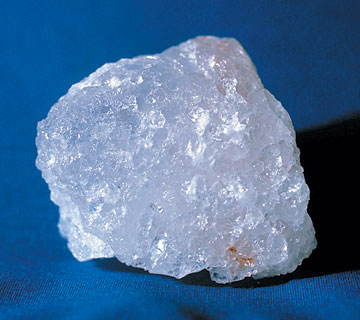 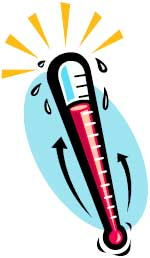 NAMENSpoznati različne tehnike ločevanje zmesi na čiste snovi in se jih naučiti uporabljati. NALOGA vajaLoči zmes soli in peska na čiste snovi in določi masni delež soli v tej zmesivajaIz vodne raztopine loči kristale bakrovega(II) sulfata (VI) pentahidrata CuSO4 x 5H2O (modra gajica)vajaZrak, ki je raztopljen v vodovodni vodi, loči s segrevanjem vode. PRIBOR IN KEMIKALIJEPRIBOR:vaja:Žlička100 mL čašaLijakFiltrirni papirIzparilnicaMerilni valj 100 mLSteklena palčkaStojaloObroč za lijak z mufoTrinožno stojaloKeramična mrežicaPlinski gorilnikLepilni trakvaja2 čaši 100 mL	2 stekleni palčki Bombažna nitkaPlinski gorilnikTrinožno stojaloKeramična mrežicaTermometervajakuhalnikčaša 250 mLepruvetaalkoholni flumasterKEMIKALIJE:vajazmes soli in peskadestilirana vodavajaCuSO4x 5H2Odestilirana vodavajavodovodna vodaR IN S STAVKIvajaModra galica Xn - Zdravju škodljivo;R 22 Zdravju škodljivo pri zaužitju; R 36/38 Draži oči in kožo; R 43 Lahko povzroči preobčutljivost pri stiku s kožo. S stavki so: S 2-13-36/37/39-46-61.SKICE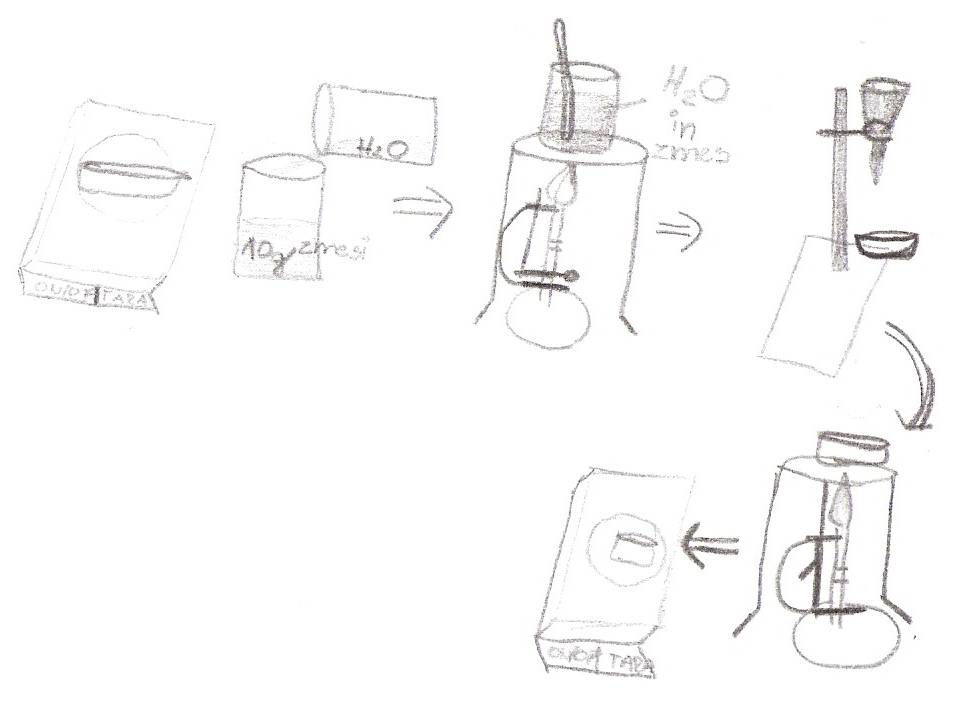 vajavaja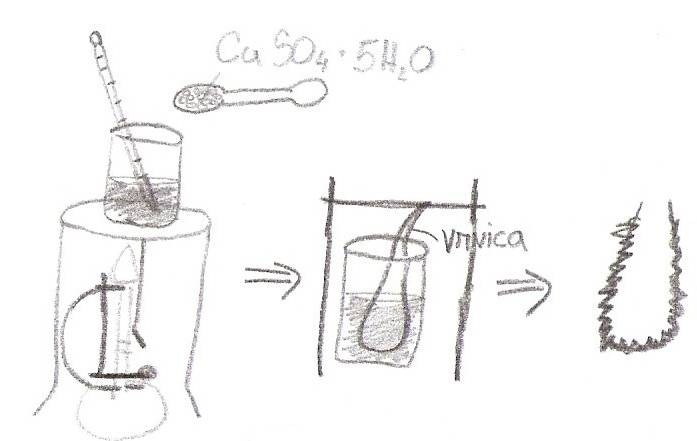 vaja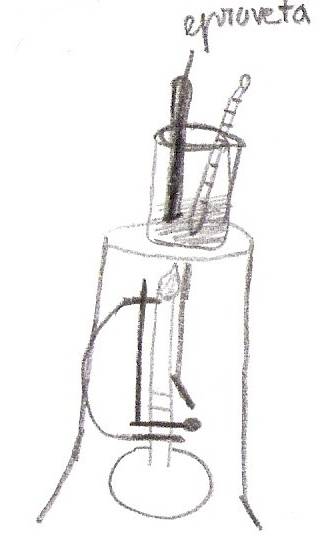 OPAŽANJAvajaSol lahko raztopimo v vodi, medtem ko  mivke ne moremo. vajaModra  galica se prav tako kot sol topi v vodi( le ta mora biti segreta na približno 50ºC) – vodna raztopina je modre barve. Vendar pa se  ko vodo  ohladimo znova veže  nazaj v kristale, seveda po določenem času ( dnevu ali dveh).vajaOb koncu vaje lahko opaziš, da se višina vode v epruveti zniža, na dnu epruvete pa ja zračni mehurček.RAČUNvajamasa1  izparilnice = 49,22gmasa2 zmesi = 10gmasa3 izparilnice & snovi = 52,50gm soli = m3- m1 = 3,28gw (soli)= m(soli):m(zmesi)= 3,28g : 10g = 0,328 ODGOVORI na vprašanja 3. vajeČe pustiš kozarec vode na toplem, opaziš v kozarcu mehurčke. Razloži kako in zakaj so nastali?Kisik, ki je raztopljen v vodi se loči od molekul vodika in tvori mehurčke.Kaj je kristalizacija in od katerih fizikalnih količin je odvisna?Kristalizacija je fizikalni postopek ločevanja zmesi na čiste snovi, pri katerem upoštevamo topnosti topljenca od temperature.Katere fizikalne lastnosti izkoriščamo pri kristalizaciji?Izkoriščamo odvisnost topnosti od temperature.Ali poznaš kakšen postopek ločevanja, ki ga tvoji starši, sorodniki uporabljajo za ločevanje' Opiši katere fizikalne lastnosti pri tem upoštevajo.Presejanje peska za maltoUpošteva se velikost delcev( tisti, ki gredo skozi sito in tisti ki ne gredo skozi)Izračunaj koliko gramov soli je v  zmesi soli in peska, ki vsebuje 75% peska.100%..........105g75%............x g78,75 = pesek105g –78,75g =26,25g- Pripraviti želiš 240 mL raztopine, ki vsebuje 125 etanola. Izračunaj koliko mL etanola in koliko  mL vode potrebuješ za pripravo te zmesi.UGOTOVITVEvajaZmes, ki je sestavljena iz soli in peska lahko ločimo tako, da upoštevamo različno topnost in različno temperaturo vrelišča.vajaKristalizacija je fizikalni postopek ločevanje zmesi na čiste snovi, pri katerem upoštevamo odvisnost topljenca od temperature. Pri večini snovi topnost narašča s temperaturo. Če vročo nasičeno raztopino ohladimo, se začno zaradi manjše topnosti pri nižji temperaturi izločati kristali. Če pustimo takšno raztopino stati več dni ali tednov lahko zrastejo kristali, ki so veliki tudi po več centimetrov.vajaTopnost plina je zelo odvisna od temperature. Topnost  zraka v vodi se z višanjem temperature  manjša.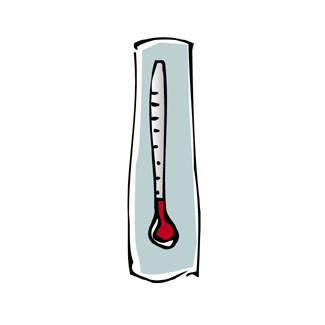 